子育て講座リラックスヨガ　　　　　　　　　　（５組　要予約）ヨガでホッと一息つきませんか？？カラダとココロをリフレッシュ！！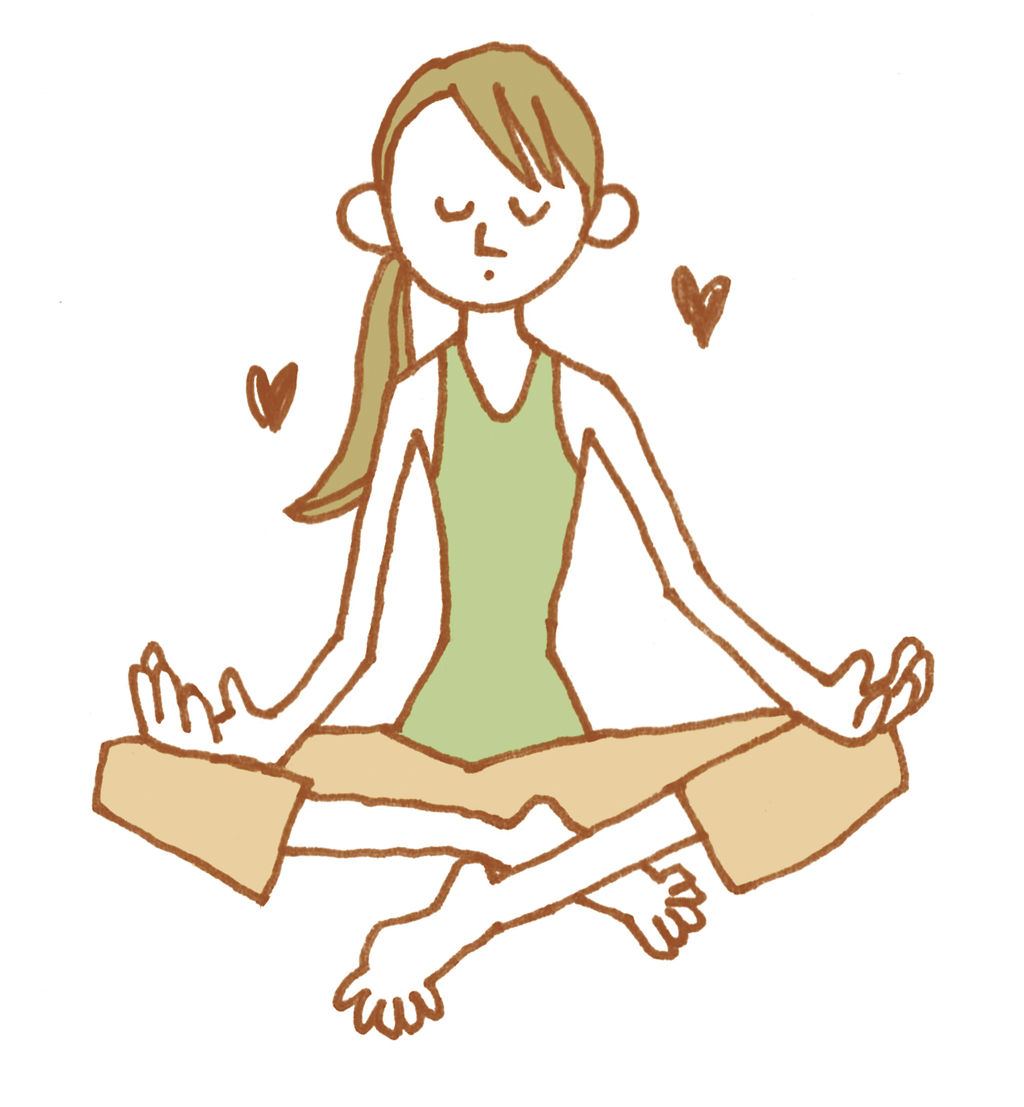 講師：薗田まり子氏